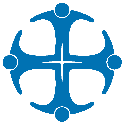 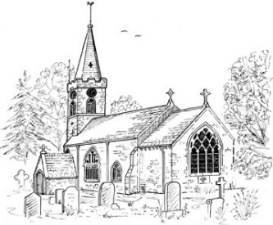 Third Sunday of Easter18 April 20219am	Morning Prayer 	Revd Sharon Andrews10.30am	Online Worship	Revd Richard Trethewey and Revd Canon Dr Stuart Burns	www.facebook.com/allsaintsnewtownlinford/liveIf you wish to chat after the service, you can bring your own coffee and biscuit and come to a Zoom meeting.It is possible to call a local number (often included in your rental charge) to hear the Sunday service at any time. Please pass details of this to anyone you know who doesn’t have internet access.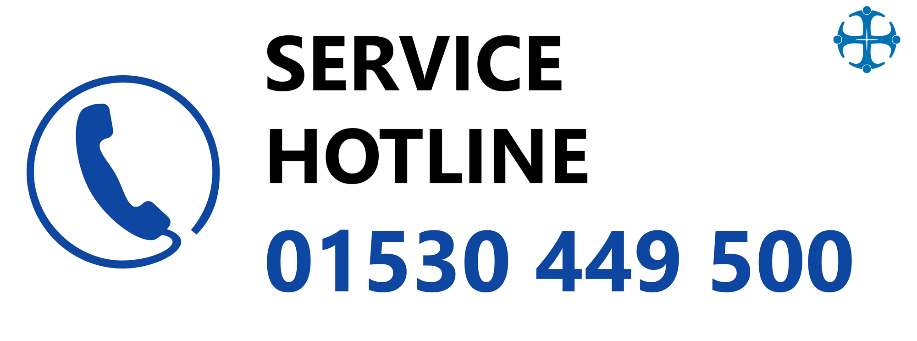 www.allsaintsnewtownlinford.org.ukCollects for this SundayCollect: Almighty Father, who in your great mercy gladdened the disciples with the sight of the risen Lord: give us such knowledge of his presence with us, that we may be strengthened and sustained by his risen life and serve you continually in righteousness and truth; through Jesus Christ your Son our Lord, who is alive and reigns with you, in the unity of the Holy Spirit, one God, now and for ever.Additional Collect: Risen Christ, you filled your disciples with boldness and fresh hope: strengthen us to proclaim your risen life and fill us with your peace, to the glory of God the Father. News and forthcoming eventsDaily PrayerOur usual 9.15am online Daily Prayer continues each day online. Do join in, using either the ‘Time to Pray’ app or the orders of service on the national Church website. Or you can join in diocesan and other opportunities to pray and learn at home. Everyday SpiritualityVarious bodies in the diocese, including the Cathedral and Launde Abbey, are offering some taster sessions on Zoom of spiritual habits for everyday life. They will be held on Tuesday 20 April 7-9pm or Saturday 24 April 9.30-11.30am. To book email: liz.rawlings@leicestercofe.orgFarewell Service for Bishop GuliAs Bishop Guli, first Bishop of Loughborough, departs to become the next Bishop of Chelmsford, her farewell service will be streamed from Leicester Cathedral on Sunday 25 April at 3pm. All welcome to participate from home.For more information contact:Revd Richard Trethewey (Rector)			0116 287 1604richard@allsaintsnewtownlinford.org.ukRevd Sharon Andrews (Curate)			07505 323681sharon@allsaintsnewtownlinford.org.ukHayley Moore (Church Administrator)		0116 239 3768office@bradgatechurches.org.ukGivingIf you would like to give to continue to support All Saints’ during this peculiar time, then please use our online donation page.Online CoursesBoth of the online courses which ran throughout Lent, Alpha and the Wellbeing Journey have now finished. We will be repeating the Wellbeing Journey from the beginning of May. If there is another particular course you would like to see repeated, or an area of spiritual life you would appreciate an opportunity to explore, please let Richard know soon. A course to explore and encourage an eco-sustainable lifestyle as one of the five marks of mission will be run later in the year.APCMThe Annual Parochial Church Meeting will take place on Wednesday 26 May at 7.30pm. Depending on the detail of regulations at the time (we anticipate being in Step 3 of the Roadmap, but with confirmation of that not possible until nearer the time) this will either be a Zoom meeting or a hybrid meeting, possible to join either on Zoom or in person at the church building. If you wish to join the Electoral Roll, forms are available from Marilyn.Covid measuresAs we take our tentative steps back into onsite worship, no-one should feel obliged to come at this stage. Those who are in clinically vulnerable groups should still consider very carefully whether it is right for them to attend. You should not attend if you have any COVID-19 symptoms, nor if you are self-isolating because of contact with a suspected case. Please note these measures for all onsite services:Please bring a face covering to wear (disposable ones available if you forget).Use the hand sanitizer when arriving and leaving.Keep 2m distance from others at all times.People must not congregate in groups for conversation, particularly indoors.We need to ask for name and contact information of those who attend in case this needs to be supplied to the NHS ‘Test and Trace’ programme. The toilet will be available, but please clean any object you touch after use.The Bishop has requested that we ‘redouble’ our efforts to ensure we minimise any risk of infection, given the local rates, so please fill in from the front when you sit down, sanitise if coming up to communion and after receiving. The clergy will be giving reminders and directions as required.